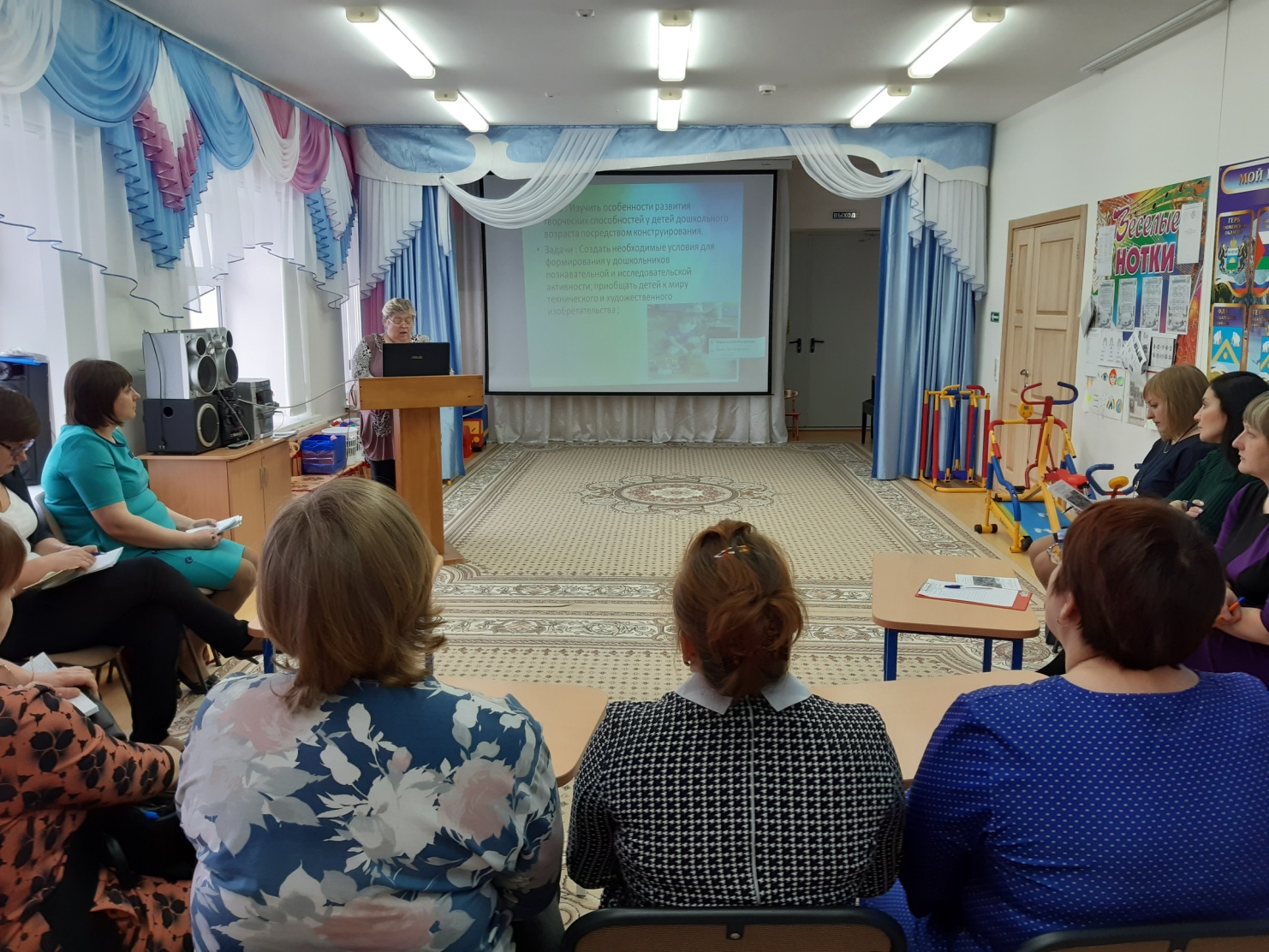 Выступление «Конструирование как фактор развития личности дошкольников»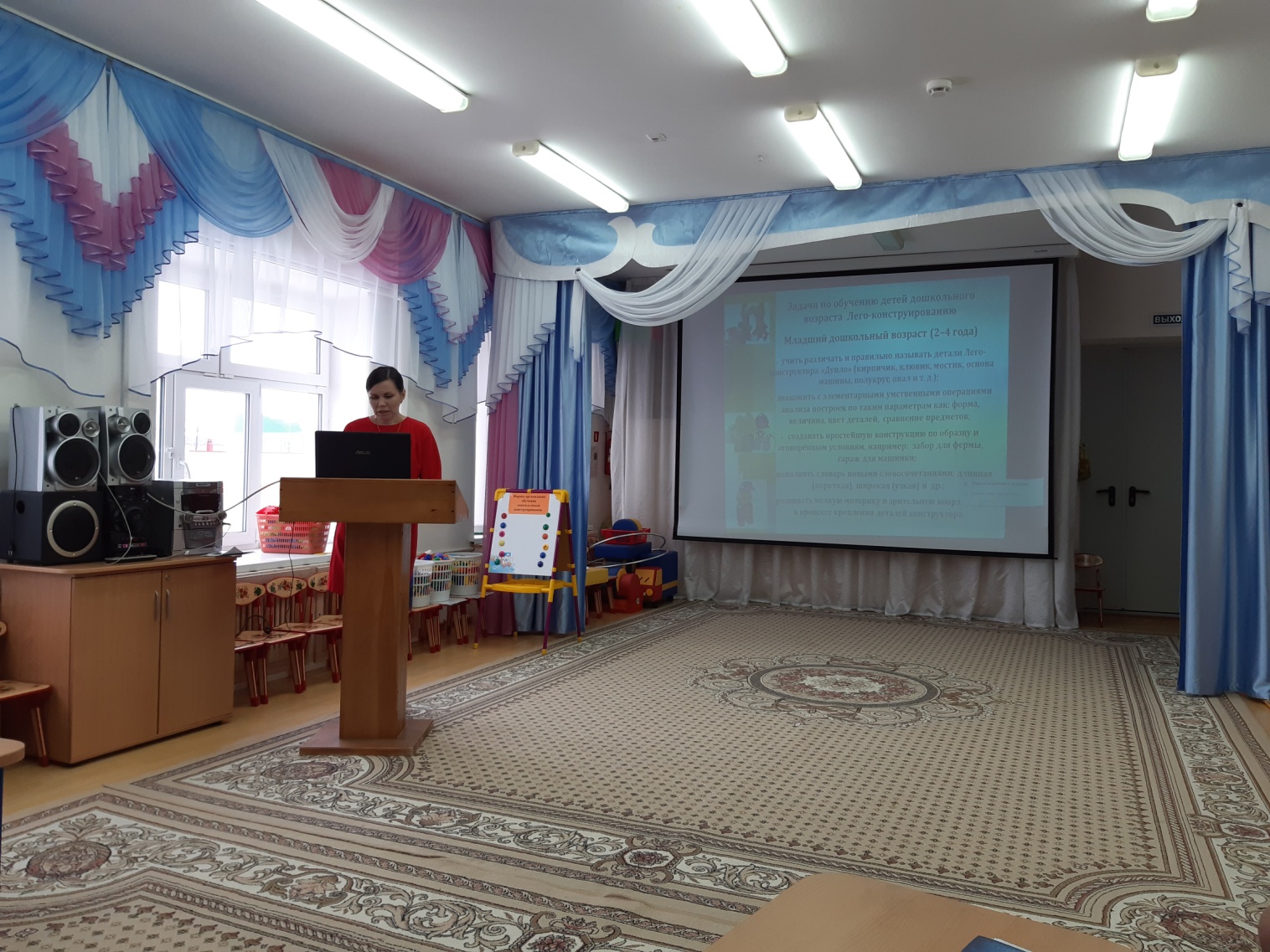 Выступление «Использование образовательных решений ЛЕГО в ДОУ»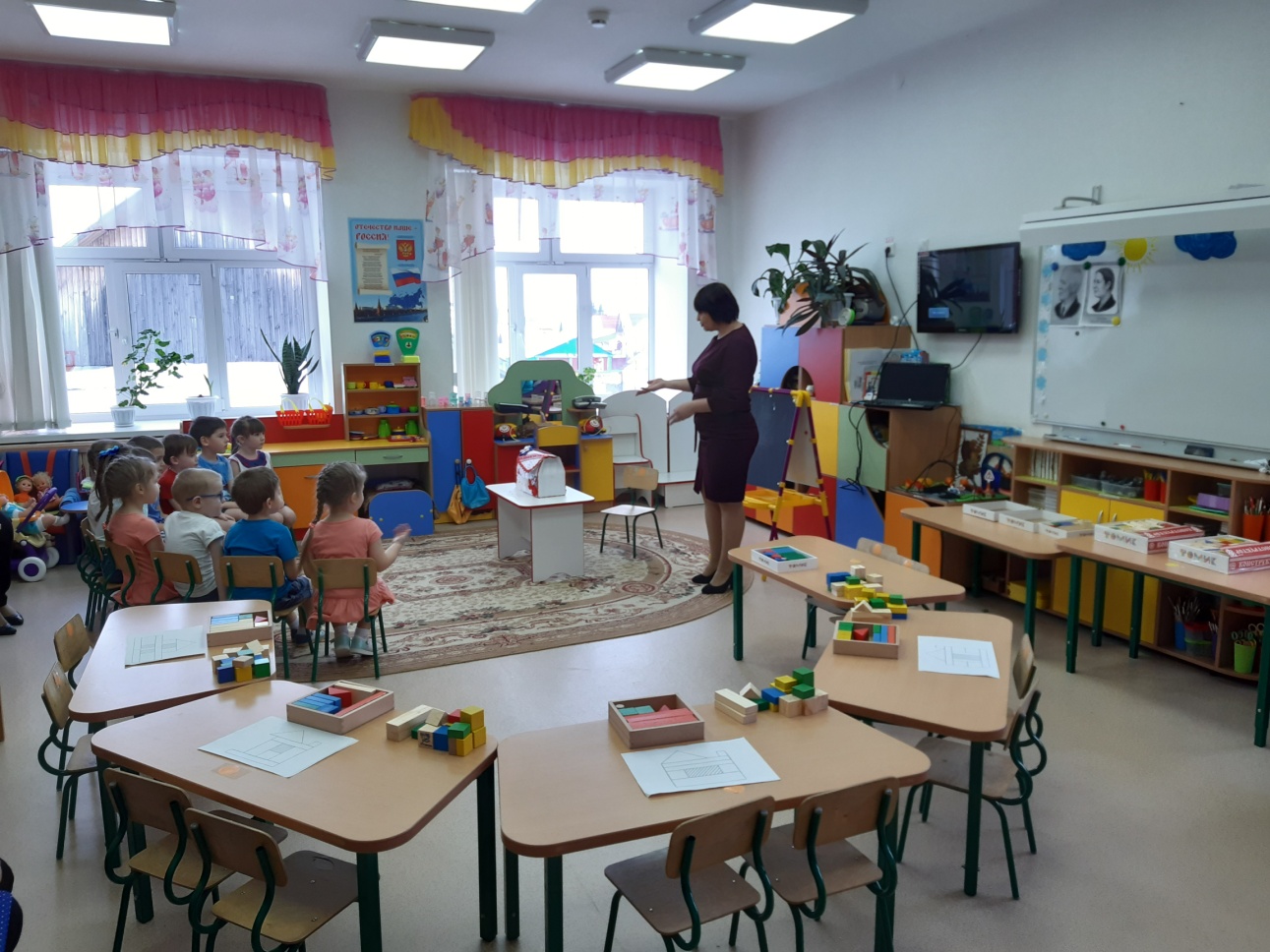 Практический просмотр открытой образовательной деятельности по конструированию детей средней группы «Стоит в поле теремок»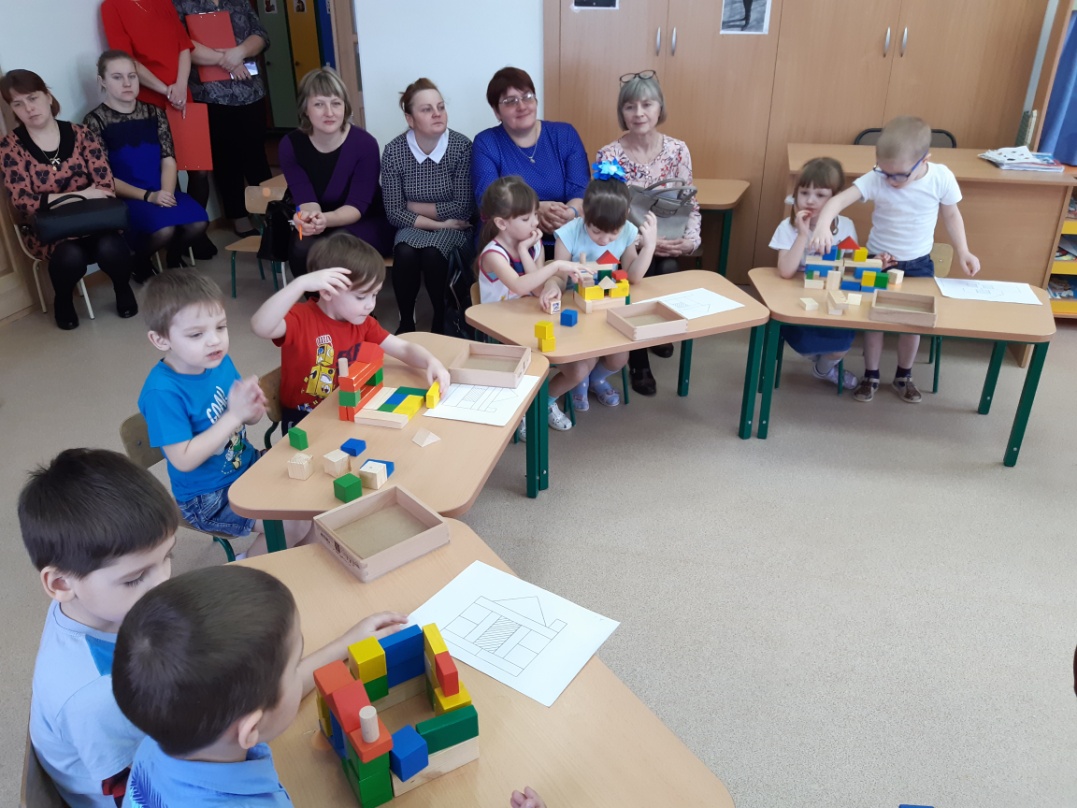 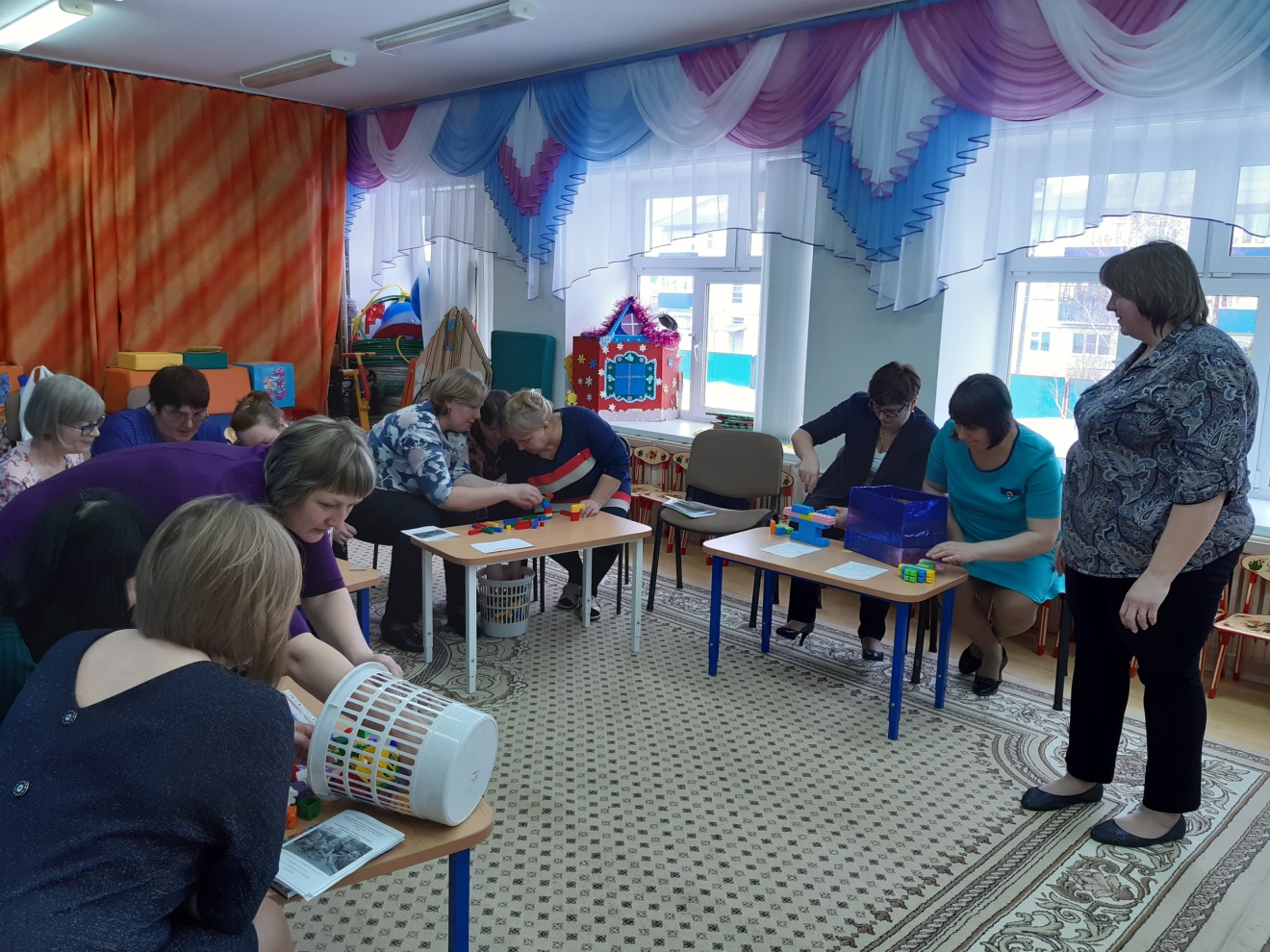 Мастер – класс «Лего – конструирование  - первый шаг в развитии технических навыков дошкольников»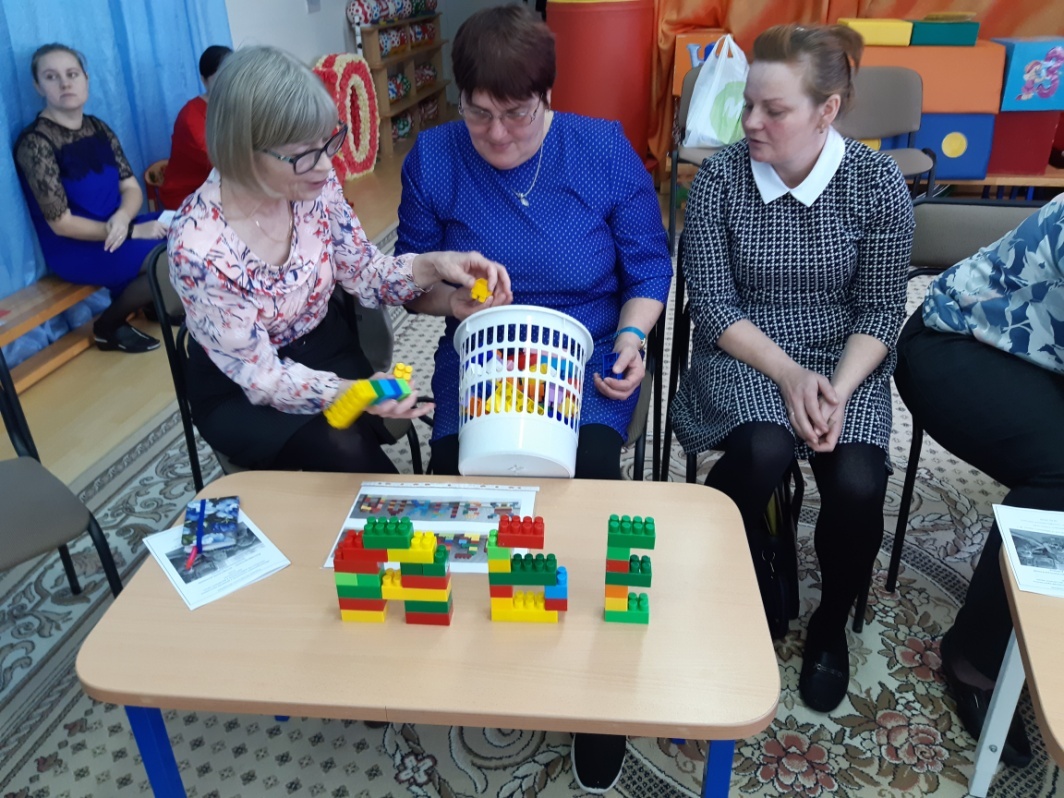 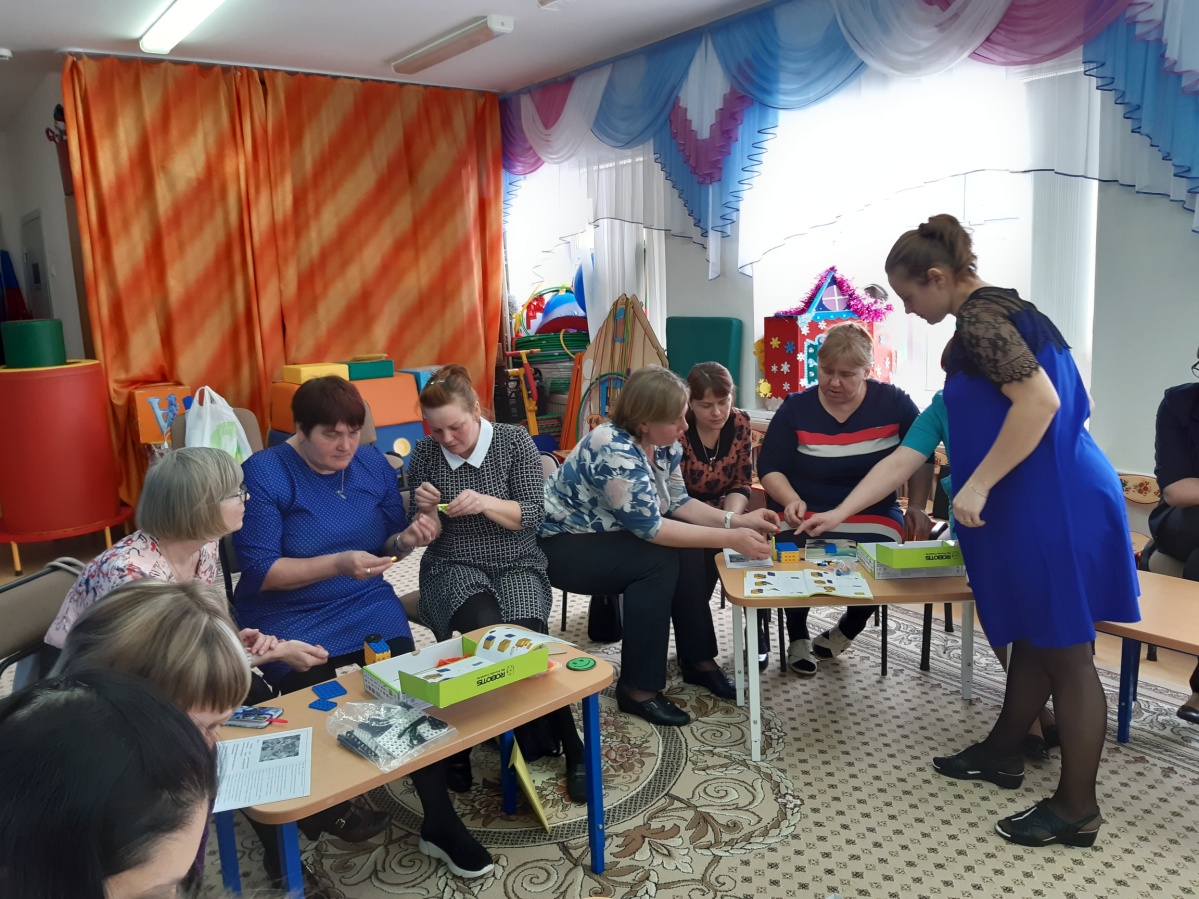 Из опыта работы:  Робототехника – средство развития творческого воображения дошкольников»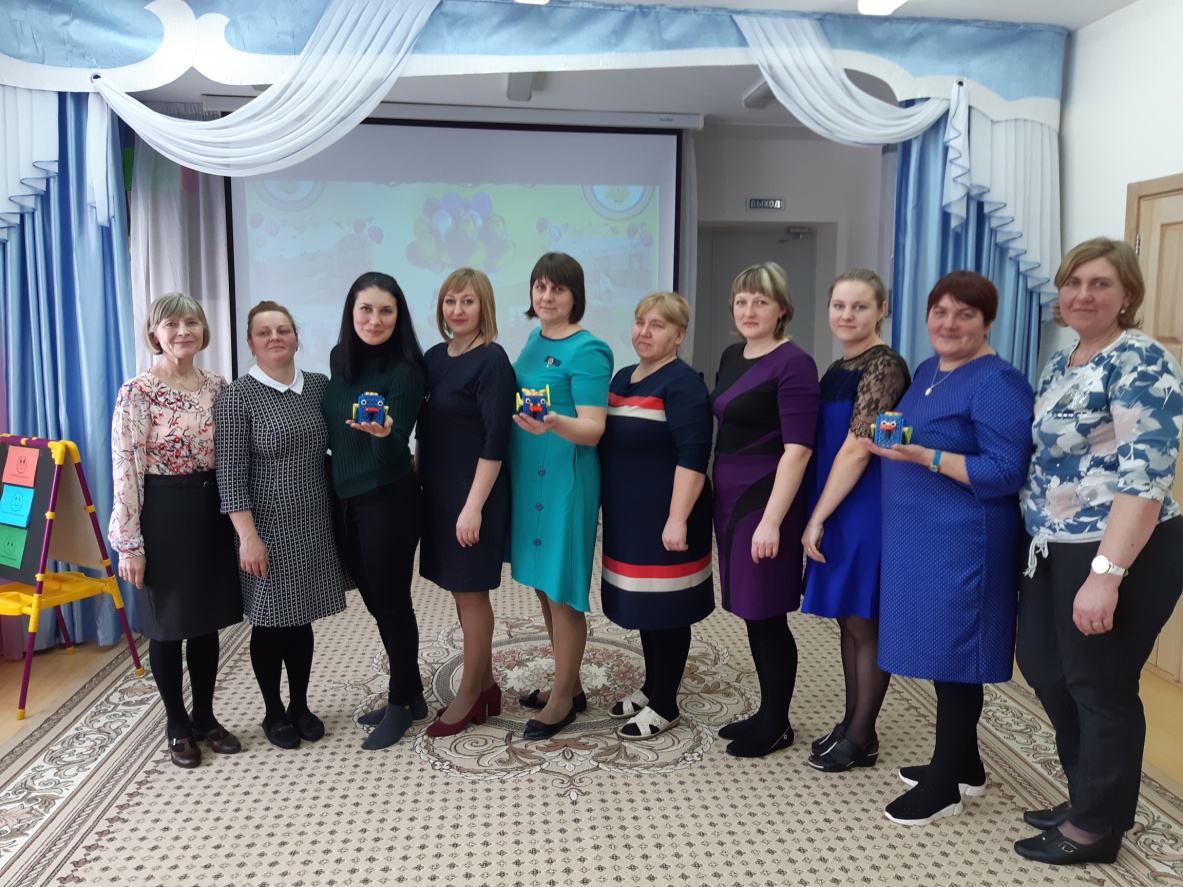 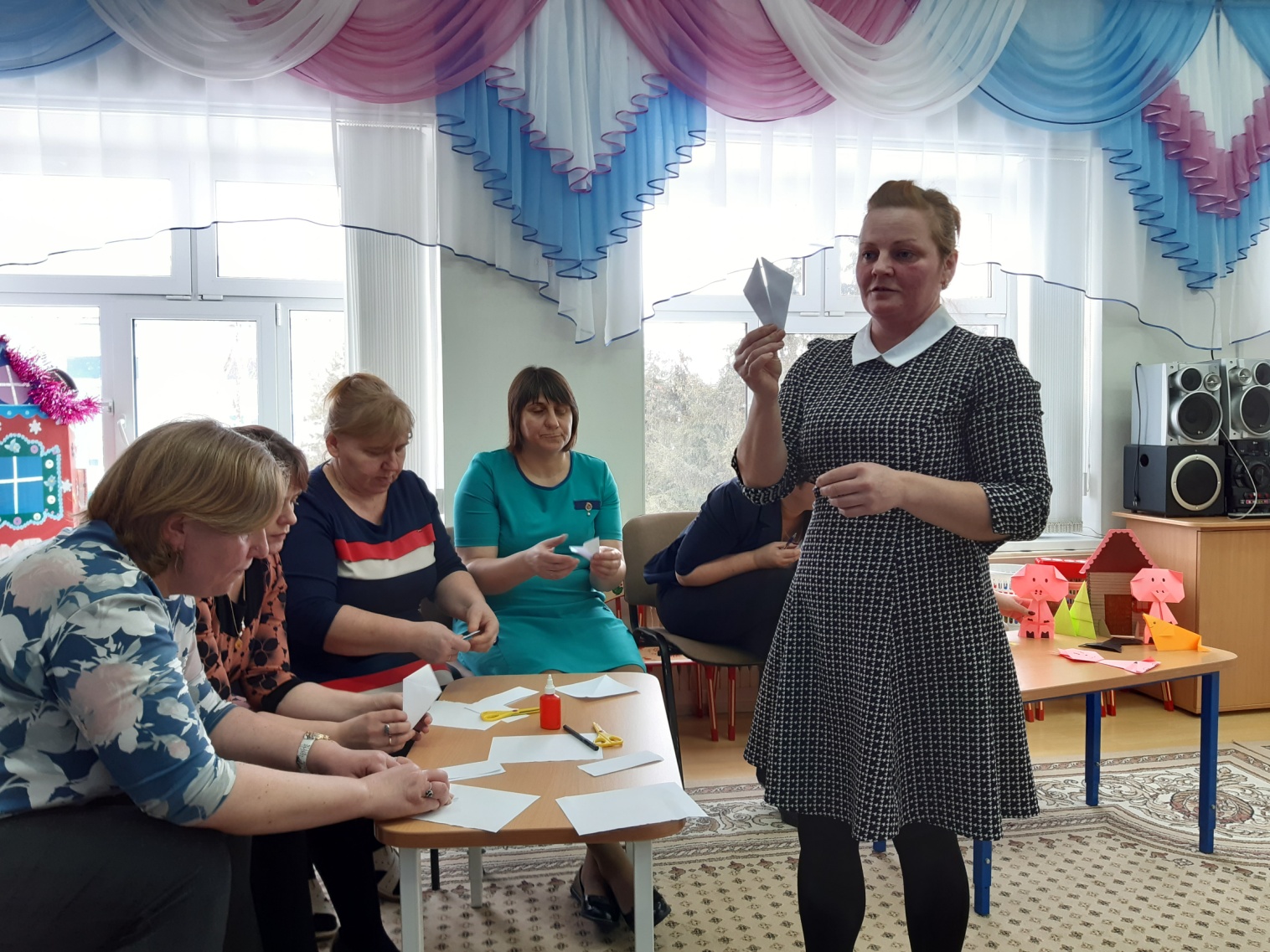 Из опыта работы «Развитие творческих способностей  детей в процессе конструирования из бумаги»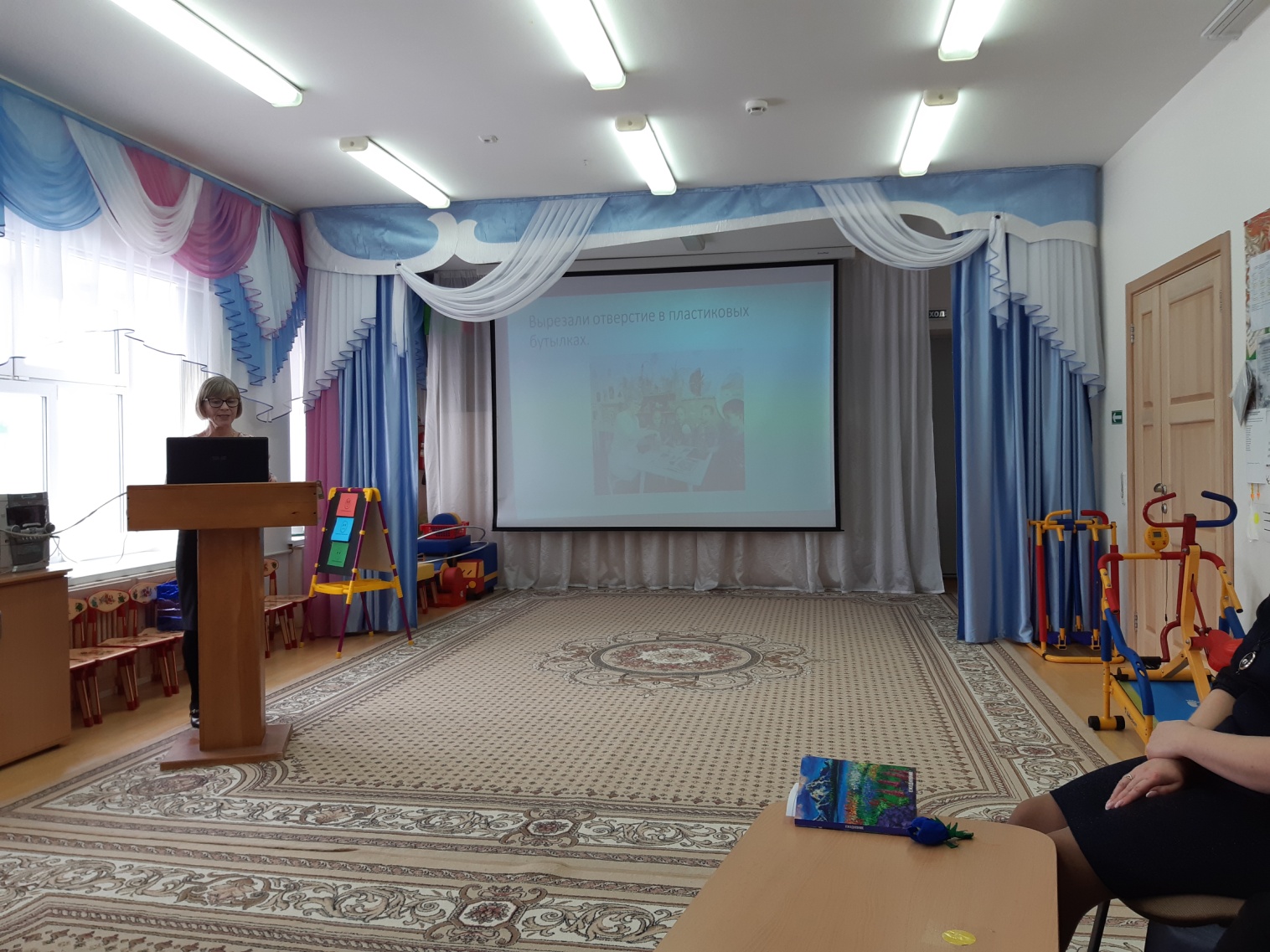 Презентация  «Конструирование катамарана из пластиковых бутылок»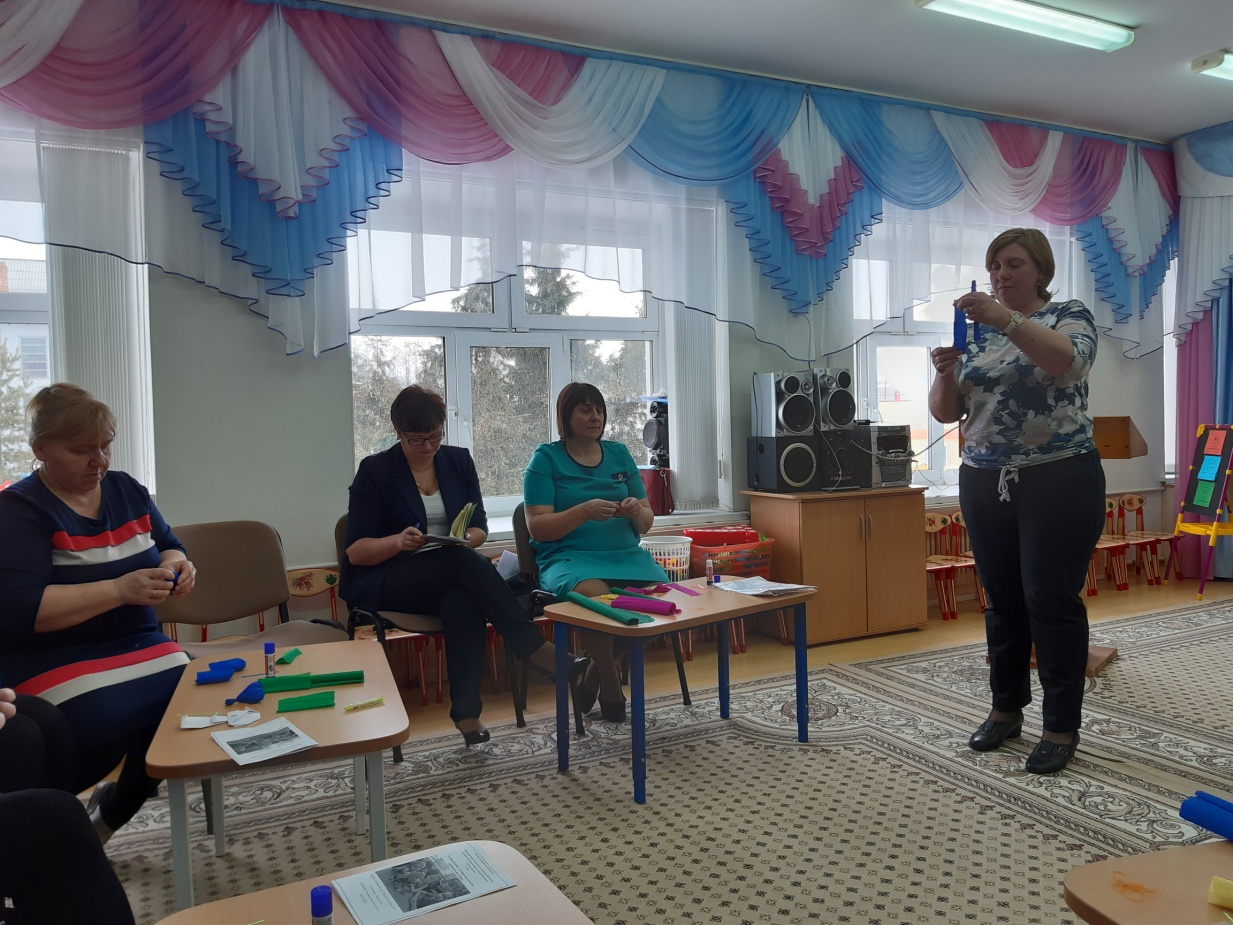 Мастер – класс «Букет крокусов из конфет и гофрированной бумаги»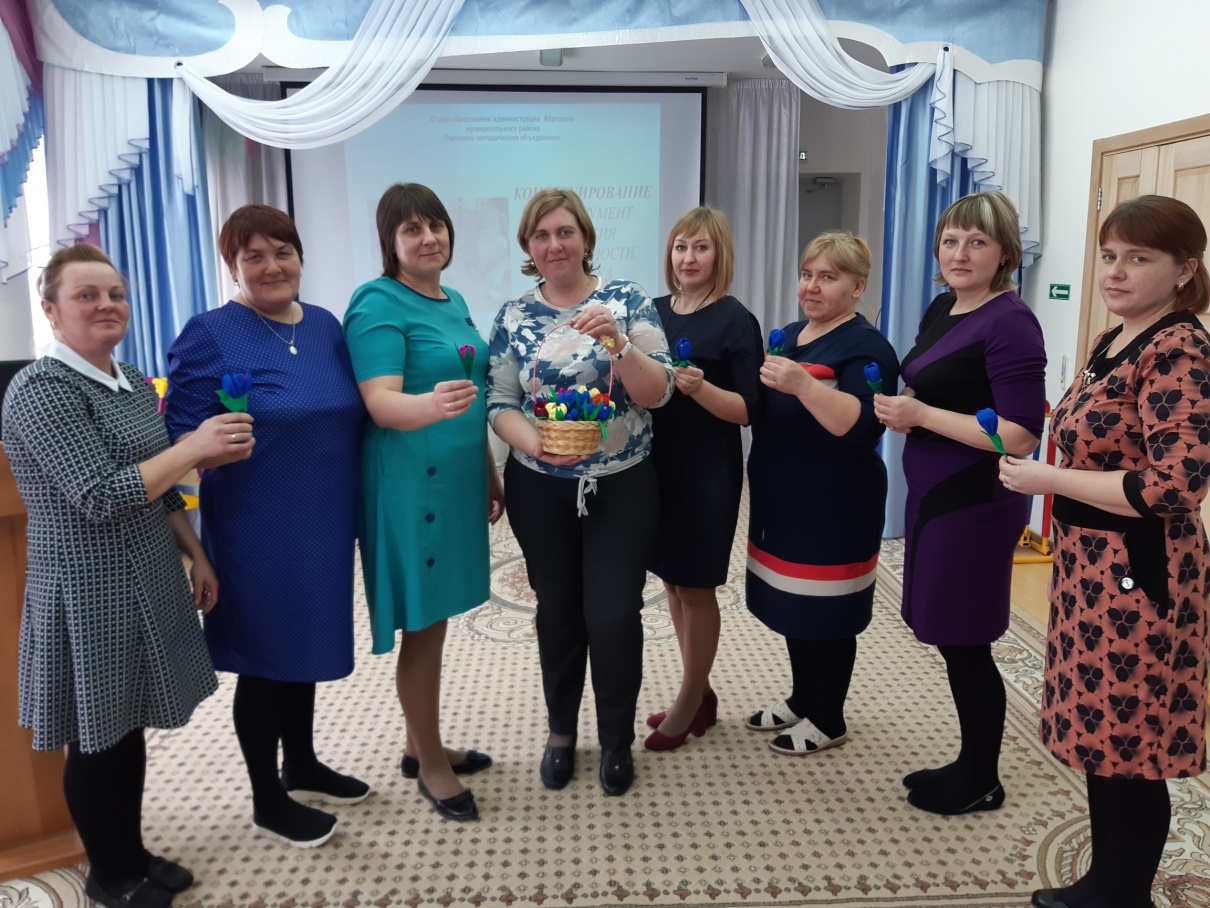 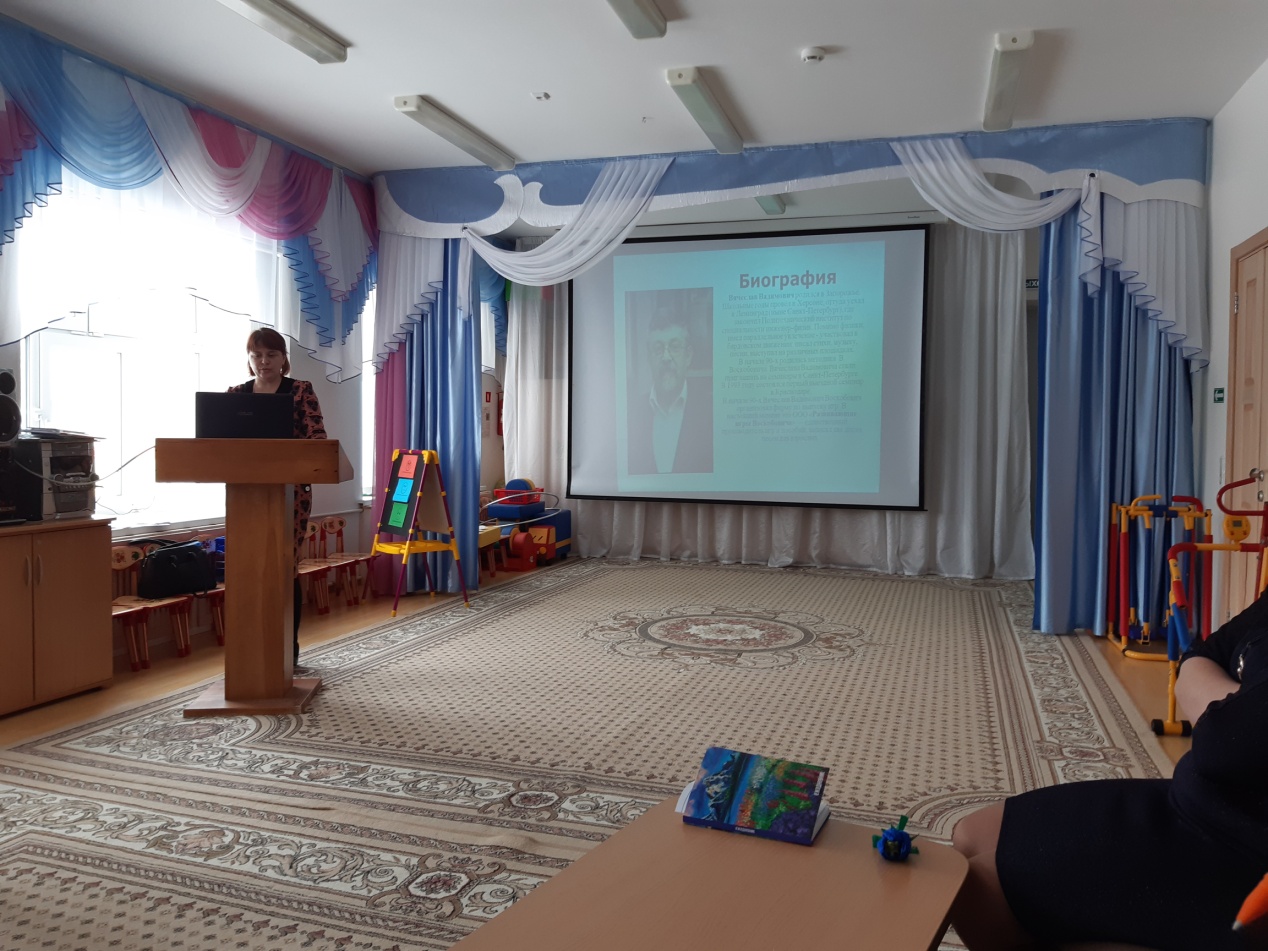 Из опыта работы «Развитие конструирования и математических способностей детей с помощью игр Воскобовича»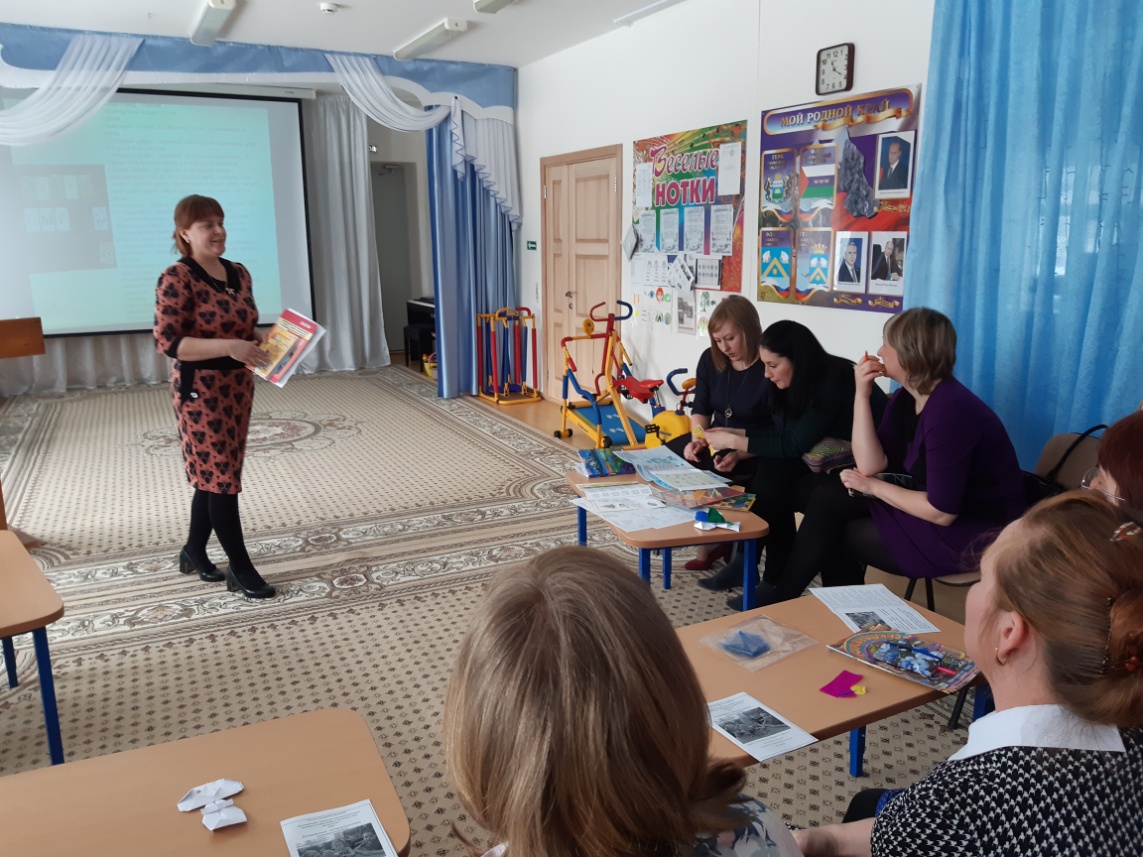 